FRIEND CLASS – FRIENDSHIP DEVELOPMENT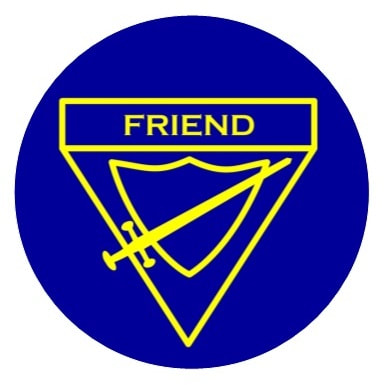 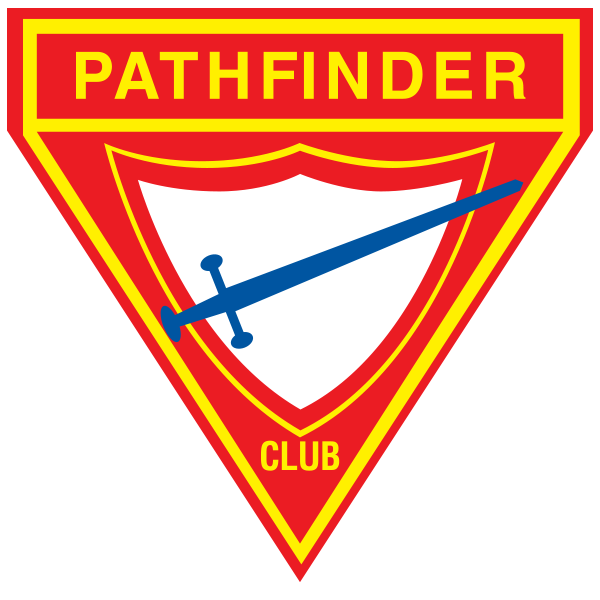 		Name:……………………………………..1. List ten qualities of being a good friend, and discuss four everyday situations where you have practiced the “Golden Rule”.10 Qualities of being a good friend – A good friend is…..…………………………………………………….		…………………………………………………………………………………………………….		…………………………………………………………………………………………………….		…………………………………………………………………………………………………….		…………………………………………………………………………………………………….		………………………………………………The “Golden Rule”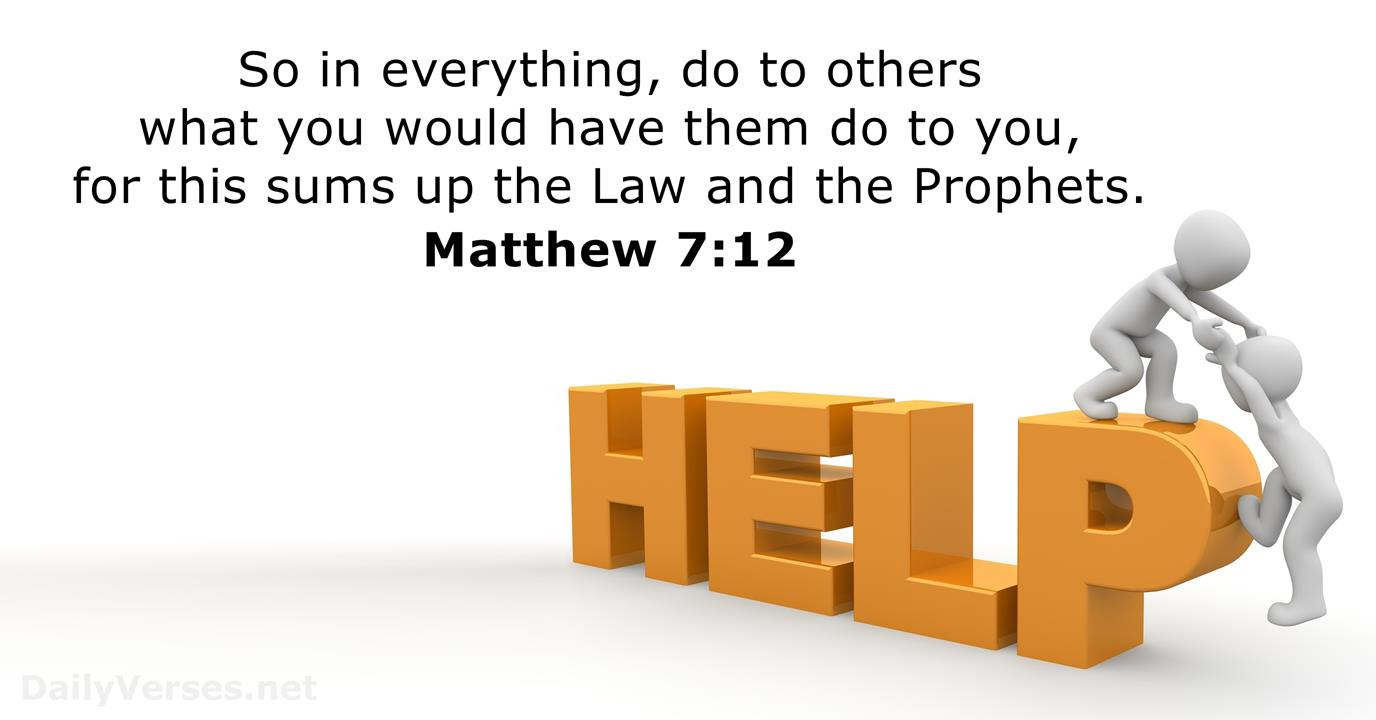 When do you treat others as you want to be treated ?1.  ………………………………………………………………………………………………………..2.  ………………………………………………………………………………………………………..3.  ………………………………………………………………………………………………………..4.  ………………………………………………………………………………………………………..